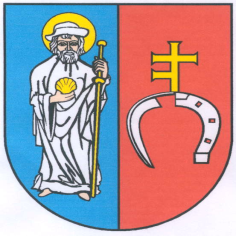 Urząd Gminy JakubówGminny Ośrodek Pomocy Społecznejul. Mińska 15, 05 - 306 Jakubówtel. 25-757-91-64, fax 25 757-91-64www.jakubow.plmail: gops@jakubow.plKarta usługNr GOPS.5/2023Karta Dużej RodzinyKarta Dużej RodzinyKarta Dużej RodzinyMiejsce załatwienia sprawy:Miejsce załatwienia sprawy:Miejsce załatwienia sprawy:Miejsce załatwienia sprawy:Gminny Ośrodek Pomocy SpołecznejPokój nr 7 i 9, tel. 25 757 91 64, e-mail: gops@jakubow.plGodziny urzędowania:                                       poniedziałek 800 – 1700                                       wtorek - środa  800 – 1600                                       czwartek dzień wewnętrzny                                       piątek  800 – 1500Gminny Ośrodek Pomocy SpołecznejPokój nr 7 i 9, tel. 25 757 91 64, e-mail: gops@jakubow.plGodziny urzędowania:                                       poniedziałek 800 – 1700                                       wtorek - środa  800 – 1600                                       czwartek dzień wewnętrzny                                       piątek  800 – 1500Gminny Ośrodek Pomocy SpołecznejPokój nr 7 i 9, tel. 25 757 91 64, e-mail: gops@jakubow.plGodziny urzędowania:                                       poniedziałek 800 – 1700                                       wtorek - środa  800 – 1600                                       czwartek dzień wewnętrzny                                       piątek  800 – 1500Gminny Ośrodek Pomocy SpołecznejPokój nr 7 i 9, tel. 25 757 91 64, e-mail: gops@jakubow.plGodziny urzędowania:                                       poniedziałek 800 – 1700                                       wtorek - środa  800 – 1600                                       czwartek dzień wewnętrzny                                       piątek  800 – 1500Osoba do kontaktu:Osoba do kontaktu:Osoba do kontaktu:Osoba do kontaktu:Kwiatkowska Katarzyna-kierownik GOPSŻelazowska Agata-główny księgowyWoźniak Aleksandra-pracownik socjalnyKwiatkowska Katarzyna-kierownik GOPSŻelazowska Agata-główny księgowyWoźniak Aleksandra-pracownik socjalnyKwiatkowska Katarzyna-kierownik GOPSŻelazowska Agata-główny księgowyWoźniak Aleksandra-pracownik socjalnyKwiatkowska Katarzyna-kierownik GOPSŻelazowska Agata-główny księgowyWoźniak Aleksandra-pracownik socjalnySposób załatwienia sprawy:Sposób załatwienia sprawy:Sposób załatwienia sprawy:Sposób załatwienia sprawy:udzielanie informacji o zasadach przyznawania Karty Dużej Rodziny,wydawanie stosownych druków wniosków i oświadczeń,przyjmowanie wypełnionych wniosków,przyznawanie i wydawanie kart,wydawanie decyzji o odmowie przyznania kartyudzielanie informacji o zasadach przyznawania Karty Dużej Rodziny,wydawanie stosownych druków wniosków i oświadczeń,przyjmowanie wypełnionych wniosków,przyznawanie i wydawanie kart,wydawanie decyzji o odmowie przyznania kartyudzielanie informacji o zasadach przyznawania Karty Dużej Rodziny,wydawanie stosownych druków wniosków i oświadczeń,przyjmowanie wypełnionych wniosków,przyznawanie i wydawanie kart,wydawanie decyzji o odmowie przyznania kartyudzielanie informacji o zasadach przyznawania Karty Dużej Rodziny,wydawanie stosownych druków wniosków i oświadczeń,przyjmowanie wypełnionych wniosków,przyznawanie i wydawanie kart,wydawanie decyzji o odmowie przyznania kartyWymagane dokumenty:Wymagane dokumenty:Wymagane dokumenty:Wymagane dokumenty:Wniosek o przyznanie Karty Dużej Rodziny wraz z odpowiednimi dokumentami:dokument potwierdzający tożsamość (wyłącznie do wglądu), oświadczenie o planowanym terminie ukończenia nauki w szkole lub szkole wyższej - w przypadku dzieci w wieku powyżej 18 roku życia, które uczą się                         w szkole lub szkole wyższej,  oryginał lub odpis postanowienia o umieszczeniu w rodzinie zastępczej lub                               w rodzinnym domu dziecka - w przypadku dzieci umieszczonych w rodzinie zastępczej lub w rodzinnym domu dziecka, oświadczenie o pozostawaniu w dotychczasowej rodzinie zastępczej lub dotychczasowym rodzinnym domu dziecka – w przypadku osób przybywających w dotychczasowej rodzinie zastępczej albo w rodzinnym domu dziecka,  oświadczenie dotyczące władzy rodzicielskiej,oświadczenie dotyczące braku możliwości zwrotu Karty - dotyczy wyłącznie osób, które wnioskują o wydanie duplikatu Karty,informacja o osobach, które będą mogły wyświetlać Kartę elektroniczną na swoich urządzeniach mobilnych,inne dokumenty, w zależności od indywidualnej sytuacji osoby. Wniosek o przyznanie Karty Dużej Rodziny wraz z odpowiednimi dokumentami:dokument potwierdzający tożsamość (wyłącznie do wglądu), oświadczenie o planowanym terminie ukończenia nauki w szkole lub szkole wyższej - w przypadku dzieci w wieku powyżej 18 roku życia, które uczą się                         w szkole lub szkole wyższej,  oryginał lub odpis postanowienia o umieszczeniu w rodzinie zastępczej lub                               w rodzinnym domu dziecka - w przypadku dzieci umieszczonych w rodzinie zastępczej lub w rodzinnym domu dziecka, oświadczenie o pozostawaniu w dotychczasowej rodzinie zastępczej lub dotychczasowym rodzinnym domu dziecka – w przypadku osób przybywających w dotychczasowej rodzinie zastępczej albo w rodzinnym domu dziecka,  oświadczenie dotyczące władzy rodzicielskiej,oświadczenie dotyczące braku możliwości zwrotu Karty - dotyczy wyłącznie osób, które wnioskują o wydanie duplikatu Karty,informacja o osobach, które będą mogły wyświetlać Kartę elektroniczną na swoich urządzeniach mobilnych,inne dokumenty, w zależności od indywidualnej sytuacji osoby. Wniosek o przyznanie Karty Dużej Rodziny wraz z odpowiednimi dokumentami:dokument potwierdzający tożsamość (wyłącznie do wglądu), oświadczenie o planowanym terminie ukończenia nauki w szkole lub szkole wyższej - w przypadku dzieci w wieku powyżej 18 roku życia, które uczą się                         w szkole lub szkole wyższej,  oryginał lub odpis postanowienia o umieszczeniu w rodzinie zastępczej lub                               w rodzinnym domu dziecka - w przypadku dzieci umieszczonych w rodzinie zastępczej lub w rodzinnym domu dziecka, oświadczenie o pozostawaniu w dotychczasowej rodzinie zastępczej lub dotychczasowym rodzinnym domu dziecka – w przypadku osób przybywających w dotychczasowej rodzinie zastępczej albo w rodzinnym domu dziecka,  oświadczenie dotyczące władzy rodzicielskiej,oświadczenie dotyczące braku możliwości zwrotu Karty - dotyczy wyłącznie osób, które wnioskują o wydanie duplikatu Karty,informacja o osobach, które będą mogły wyświetlać Kartę elektroniczną na swoich urządzeniach mobilnych,inne dokumenty, w zależności od indywidualnej sytuacji osoby. Wniosek o przyznanie Karty Dużej Rodziny wraz z odpowiednimi dokumentami:dokument potwierdzający tożsamość (wyłącznie do wglądu), oświadczenie o planowanym terminie ukończenia nauki w szkole lub szkole wyższej - w przypadku dzieci w wieku powyżej 18 roku życia, które uczą się                         w szkole lub szkole wyższej,  oryginał lub odpis postanowienia o umieszczeniu w rodzinie zastępczej lub                               w rodzinnym domu dziecka - w przypadku dzieci umieszczonych w rodzinie zastępczej lub w rodzinnym domu dziecka, oświadczenie o pozostawaniu w dotychczasowej rodzinie zastępczej lub dotychczasowym rodzinnym domu dziecka – w przypadku osób przybywających w dotychczasowej rodzinie zastępczej albo w rodzinnym domu dziecka,  oświadczenie dotyczące władzy rodzicielskiej,oświadczenie dotyczące braku możliwości zwrotu Karty - dotyczy wyłącznie osób, które wnioskują o wydanie duplikatu Karty,informacja o osobach, które będą mogły wyświetlać Kartę elektroniczną na swoich urządzeniach mobilnych,inne dokumenty, w zależności od indywidualnej sytuacji osoby. Formularz do pobrania:Formularz do pobrania:Formularz do pobrania:Formularz do pobrania:W siedzibie Gminnego Ośrodka Pomocy Społecznej w Jakubowie pok. nr 7 i 9. Wniosek o przyznanie Karty lub wydanie jej duplikatu można złożyć elektronicznie poprzez portal internetowy https://emaptia.mpips.gov.pl/. Wniosek ten opatruje się kwalifikowanym podpisem elektronicznym albo potwierdzonym profilem zaufanym ePUAP.W siedzibie Gminnego Ośrodka Pomocy Społecznej w Jakubowie pok. nr 7 i 9. Wniosek o przyznanie Karty lub wydanie jej duplikatu można złożyć elektronicznie poprzez portal internetowy https://emaptia.mpips.gov.pl/. Wniosek ten opatruje się kwalifikowanym podpisem elektronicznym albo potwierdzonym profilem zaufanym ePUAP.W siedzibie Gminnego Ośrodka Pomocy Społecznej w Jakubowie pok. nr 7 i 9. Wniosek o przyznanie Karty lub wydanie jej duplikatu można złożyć elektronicznie poprzez portal internetowy https://emaptia.mpips.gov.pl/. Wniosek ten opatruje się kwalifikowanym podpisem elektronicznym albo potwierdzonym profilem zaufanym ePUAP.W siedzibie Gminnego Ośrodka Pomocy Społecznej w Jakubowie pok. nr 7 i 9. Wniosek o przyznanie Karty lub wydanie jej duplikatu można złożyć elektronicznie poprzez portal internetowy https://emaptia.mpips.gov.pl/. Wniosek ten opatruje się kwalifikowanym podpisem elektronicznym albo potwierdzonym profilem zaufanym ePUAP.Opłaty:Opłaty:Opłaty:Opłaty:Nie podlega, z wyjątkiem wydania duplikatu Karty, który podlega opłacie w wysokości 13,00 zł.Nie podlega, z wyjątkiem wydania duplikatu Karty, który podlega opłacie w wysokości 13,00 zł.Nie podlega, z wyjątkiem wydania duplikatu Karty, który podlega opłacie w wysokości 13,00 zł.Nie podlega, z wyjątkiem wydania duplikatu Karty, który podlega opłacie w wysokości 13,00 zł.Czas załatwienia sprawy:Czas załatwienia sprawy:Czas załatwienia sprawy:Czas załatwienia sprawy:Do 60 dni od dnia złożenia kompletnego wniosku. Ostateczny termin wydania Karty Dużej Rodziny może ulec wydłużeniu, gdyż produkcję kart oraz ich personalizację zapewnia minister właściwy do spraw rodziny.Do 60 dni od dnia złożenia kompletnego wniosku. Ostateczny termin wydania Karty Dużej Rodziny może ulec wydłużeniu, gdyż produkcję kart oraz ich personalizację zapewnia minister właściwy do spraw rodziny.Do 60 dni od dnia złożenia kompletnego wniosku. Ostateczny termin wydania Karty Dużej Rodziny może ulec wydłużeniu, gdyż produkcję kart oraz ich personalizację zapewnia minister właściwy do spraw rodziny.Do 60 dni od dnia złożenia kompletnego wniosku. Ostateczny termin wydania Karty Dużej Rodziny może ulec wydłużeniu, gdyż produkcję kart oraz ich personalizację zapewnia minister właściwy do spraw rodziny.Tryb odwoławczy:Tryb odwoławczy:Tryb odwoławczy:Tryb odwoławczy:W terminie 14 dni od daty otrzymania decyzji do Samorządowego Kolegium Odwoławczego w Siedlcach za pośrednictwem organu wydającego decyzję.W terminie 14 dni od daty otrzymania decyzji do Samorządowego Kolegium Odwoławczego w Siedlcach za pośrednictwem organu wydającego decyzję.W terminie 14 dni od daty otrzymania decyzji do Samorządowego Kolegium Odwoławczego w Siedlcach za pośrednictwem organu wydającego decyzję.W terminie 14 dni od daty otrzymania decyzji do Samorządowego Kolegium Odwoławczego w Siedlcach za pośrednictwem organu wydającego decyzję.Podstawa prawnaPodstawa prawnaPodstawa prawnaPodstawa prawnaUstawa z dnia 5 grudnia 2014 r. o Karcie Dużej Rodziny,Rozporządzenie Ministra Rodziny, Pracy i Polityki Społecznej z dnia 27 lipca 2017 r. w sprawie sposobu unieważnienia Karty Dużej Rodziny, wzorów graficznych oraz szczegółowego zakresu informacji, jakie mają być zawarte we wniosku o przyznanie Karty Dużej Rodziny,Ustawa z dnia 14 czerwca 1960 r. Kodeks postępowania administracyjnego Ustawa z dnia 5 grudnia 2014 r. o Karcie Dużej Rodziny,Rozporządzenie Ministra Rodziny, Pracy i Polityki Społecznej z dnia 27 lipca 2017 r. w sprawie sposobu unieważnienia Karty Dużej Rodziny, wzorów graficznych oraz szczegółowego zakresu informacji, jakie mają być zawarte we wniosku o przyznanie Karty Dużej Rodziny,Ustawa z dnia 14 czerwca 1960 r. Kodeks postępowania administracyjnego Ustawa z dnia 5 grudnia 2014 r. o Karcie Dużej Rodziny,Rozporządzenie Ministra Rodziny, Pracy i Polityki Społecznej z dnia 27 lipca 2017 r. w sprawie sposobu unieważnienia Karty Dużej Rodziny, wzorów graficznych oraz szczegółowego zakresu informacji, jakie mają być zawarte we wniosku o przyznanie Karty Dużej Rodziny,Ustawa z dnia 14 czerwca 1960 r. Kodeks postępowania administracyjnego Ustawa z dnia 5 grudnia 2014 r. o Karcie Dużej Rodziny,Rozporządzenie Ministra Rodziny, Pracy i Polityki Społecznej z dnia 27 lipca 2017 r. w sprawie sposobu unieważnienia Karty Dużej Rodziny, wzorów graficznych oraz szczegółowego zakresu informacji, jakie mają być zawarte we wniosku o przyznanie Karty Dużej Rodziny,Ustawa z dnia 14 czerwca 1960 r. Kodeks postępowania administracyjnego Informacje dodatkoweInformacje dodatkoweInformacje dodatkoweInformacje dodatkoweOd 1 stycznia 2018 r. Karta Dużej Rodziny dostępna jest w dwóch formach: tradycyjnej (tj. plastikowej) i elektronicznej (tj. na urządzeniach mobilnych).Przyznanie dodatkowej formy Karty Dużej Rodziny jest możliwe wyłącznie wtedy, gdy członek rodziny wielodzietnej posiada ważną Kartę. Jeżeli członek rodziny wielodzietnej posiada Kartę tradycyjną (plastikową), może wnosić o przyznanie Karty w formie elektronicznej, a jeśli posiada Kartę elektroniczną, może wnosić o przyznanie Karty tradycyjnej (plastikowej). Od stycznia 2019 roku z Karty Dużej Rodziny mogą korzystać wszyscy rodzice, którzy kiedykolwiek posiadali na utrzymaniu co najmniej trójkę dzieci. Wiek rodzica nie ma  znaczenia jak również fakt, iż dzieci są już dorosłe.Dodatkowe informacje można uzyskać na stronach internetowych www.rodzina.gov.pl oraz www.mpips.gov.plOd 1 stycznia 2018 r. Karta Dużej Rodziny dostępna jest w dwóch formach: tradycyjnej (tj. plastikowej) i elektronicznej (tj. na urządzeniach mobilnych).Przyznanie dodatkowej formy Karty Dużej Rodziny jest możliwe wyłącznie wtedy, gdy członek rodziny wielodzietnej posiada ważną Kartę. Jeżeli członek rodziny wielodzietnej posiada Kartę tradycyjną (plastikową), może wnosić o przyznanie Karty w formie elektronicznej, a jeśli posiada Kartę elektroniczną, może wnosić o przyznanie Karty tradycyjnej (plastikowej). Od stycznia 2019 roku z Karty Dużej Rodziny mogą korzystać wszyscy rodzice, którzy kiedykolwiek posiadali na utrzymaniu co najmniej trójkę dzieci. Wiek rodzica nie ma  znaczenia jak również fakt, iż dzieci są już dorosłe.Dodatkowe informacje można uzyskać na stronach internetowych www.rodzina.gov.pl oraz www.mpips.gov.plOd 1 stycznia 2018 r. Karta Dużej Rodziny dostępna jest w dwóch formach: tradycyjnej (tj. plastikowej) i elektronicznej (tj. na urządzeniach mobilnych).Przyznanie dodatkowej formy Karty Dużej Rodziny jest możliwe wyłącznie wtedy, gdy członek rodziny wielodzietnej posiada ważną Kartę. Jeżeli członek rodziny wielodzietnej posiada Kartę tradycyjną (plastikową), może wnosić o przyznanie Karty w formie elektronicznej, a jeśli posiada Kartę elektroniczną, może wnosić o przyznanie Karty tradycyjnej (plastikowej). Od stycznia 2019 roku z Karty Dużej Rodziny mogą korzystać wszyscy rodzice, którzy kiedykolwiek posiadali na utrzymaniu co najmniej trójkę dzieci. Wiek rodzica nie ma  znaczenia jak również fakt, iż dzieci są już dorosłe.Dodatkowe informacje można uzyskać na stronach internetowych www.rodzina.gov.pl oraz www.mpips.gov.plOd 1 stycznia 2018 r. Karta Dużej Rodziny dostępna jest w dwóch formach: tradycyjnej (tj. plastikowej) i elektronicznej (tj. na urządzeniach mobilnych).Przyznanie dodatkowej formy Karty Dużej Rodziny jest możliwe wyłącznie wtedy, gdy członek rodziny wielodzietnej posiada ważną Kartę. Jeżeli członek rodziny wielodzietnej posiada Kartę tradycyjną (plastikową), może wnosić o przyznanie Karty w formie elektronicznej, a jeśli posiada Kartę elektroniczną, może wnosić o przyznanie Karty tradycyjnej (plastikowej). Od stycznia 2019 roku z Karty Dużej Rodziny mogą korzystać wszyscy rodzice, którzy kiedykolwiek posiadali na utrzymaniu co najmniej trójkę dzieci. Wiek rodzica nie ma  znaczenia jak również fakt, iż dzieci są już dorosłe.Dodatkowe informacje można uzyskać na stronach internetowych www.rodzina.gov.pl oraz www.mpips.gov.plSporządził:      Aleksandra Woźniak Sporządził:      Aleksandra Woźniak Sprawdził: Kierownik GOPSKatarzyna KwiatkowskaZatwierdził: Wójt GminyHanna Wocial  